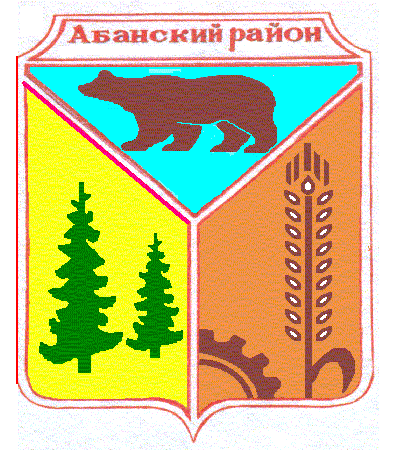 Администрация Абанского районаКрасноярского краяПОСТАНОВЛЕНИЕ	В соответствии с Федеральным законом от 27.07.2010г № 210-ФЗ «Об организации предоставления государственных и муниципальных услуг», Постановлением администрации Абанского района от 06.10.2010 № 884-п «О порядке разработки и утверждения административных регламентов предоставления муниципальных услуг», в  целях повышения качества оказания и доступности муниципальной услуги по подготовке и выдаче разрешений на строительство, реконструкцию объектов капитального строительства, руководствуясь ст.ст. 43, 44 Устава Абанского района Красноярского края, ПОСТАНОВЛЯЮ:1. Утвердить административный регламент предоставления муниципальной услуги по выдаче разрешений на установку и эксплуатацию рекламных конструкций, согласно Приложению к настоящему Постановлению.2. Признать утратившим силу:Постановление администрации Абанского района № 126-п от 10.02.2015 «Об утверждении административного регламента предоставления муниципальной услуги по выдаче разрешений на установку рекламных конструкций на соответствующей территории, аннулирование таких разрешений, выдача предписаний о демонтаже самовольно установленных вновь рекламных конструкций».     3. Опубликовать Постановление в районной газете «Красное Знамя» и разместить на официальном сайте муниципального образования Абанский район http://abannet.ru.     4.  Контроль за выполнением данного Постановления оставляю за собой.     5. Постановление вступает в силу в день, следующий за днем его официального опубликования.Глава  администрации Абанского района	                                                Г.В. ИванченкоПриложение к постановлению  от 31.05.2016 № 192-п Административный регламентпредоставления муниципальной услуги повыдаче разрешения на установку и эксплуатацию рекламных конструкций1.ОБЩИЕ ПОЛОЖЕНИЯНастоящий Административный регламент (далее – Регламент) устанавливает порядок,  стандарт, сроки и последовательных административных процедур при предоставлении муниципальной услуги в соответствии с законодательством Российской Федерации.Предоставление муниципальной услуги осуществляется администрацией Абанского района через отдел жилищно-коммунального хозяйства, архитектуры, строительства и транспорта администрации Абанского района Красноярского края (далее Отдел) или через многофункциональный центр предоставления  государственных и муниципальных услуг.График работы Отдела: понедельник-пятница с 08:30 до 16:42 (перерыв на обед с12:00 до 13:00). Выходные дни: суббота, воскресенье.Справочные телефоны Отдела: 8(39163)22-5-65, 8(39163)23-2-40.Информация о месте нахождения Отдела:Почтовый адрес Отдела: 663740, п.Абан, ул.Пионерская, 4, стр.1Местонахождение Отдела: 663740, п.Абан, ул.Пионерская, 4, стр.1 (кабинет начальника отдела №202, кабинет специалиста - №218).Услуга может быть получена через многофункциональный центр предоставления государственных и муниципальных услуг (на основании соглашения).КГБУ «МФЦ» расположен по адресу: 663740, Красноярский край, Абанский район, п.Абан, ул.Пионерская, 2.1.3. Заявителями на предоставление муниципальной услуги могут быть физические и юридические лица, индивидуальные предприниматели, являющиеся собственниками или иными законными владельцами недвижимого имущества, к которому присоединяется рекламная конструкция, либо владельцы рекламной конструкции.      1.4. Информирование граждан о предоставлении муниципальной услуги осуществляется администрацией Абанского района Красноярского края далее (Администрация) с использованием:         - инфоматов;- средств массовой информации (печатных и электронных);- информационных стендов;- официального сайта муниципального образования Абанский район abannet.ru  в разделе «Муниципальные услуги/Реестр муниципальных услуг»;-  портала государственных услуг Красноярского края www.gosuslugi.krskstate.ru;- федерального портала государственных услуг www.gosuslugi.ru.2. СТАНДАРТ ПРЕДОСТАВЛЕНИЯ МУНИЦИПАЛЬНОЙ УСЛУГИ2.1. Наименование муниципальной услуги         Муниципальная услуга, предоставление которой регулируется настоящим Регламентом, именуется «Выдача разрешения на установку и эксплуатацию рекламной конструкции».2.2. Орган, предоставляющий муниципальную услугу        Предоставление муниципальной услуги осуществляется администрацией Абанского района через отдел жилищно-коммунального хозяйства, архитектуры, строительства и транспорта администрации Абанского района Красноярского края (далее Отдел) или через многофункциональный центр представления государственных и муниципальных услуг.2.3. Результат предоставления муниципальной услугиРезультатом предоставления муниципальной услуги является выдача разрешений на установку и эксплуатацию рекламной конструкции либо отказ в выдаче разрешения на установку и эксплуатацию рекламной конструкции.  2.4. Срок предоставления муниципальной услуги      Срок предоставления муниципальной услуги составляет два месяца со дня приема от заявителя документов.2.5. Правовые основания для предоставления муниципальной услугиПредоставление муниципальной услуги осуществляется в соответствии с:- Конституцией Российской Федерации от 12 декабря 1993 года;- Гражданским кодексом Российской Федерации от 26.01.1996 №14-ФЗ;- Жилищным кодексом Российской Федерации от 29.12.2004 года №188-ФЗ;- Земельным кодексом Российской Федерации от 25.10.2001года №136-ФЗ;- Налоговым кодексом Российской Федерации (часть 2) от 05.08.2000 года N 117-ФЗ;Федеральным законом от 27.12.2002 №184-ФЗ «О техническом регулировании»;- Федеральным законом от 06.10.2003 № 131-ФЗ  «Об общих принципах организации местного самоуправления в Российской Федерации»;        -  Федеральным законом от 13.03.2006  № 38 - ФЗ «О рекламе»;       - Федеральным законом от 02.05.2006 № 59-ФЗ «О порядке рассмотрения обращений граждан Российской Федерации»;       - Федеральным законом от 25.06.2002  N 73-ФЗ «Об объектах культурного наследия (памятниках истории и культуры) народов Российской Федерации»;- Федеральный законом от 27.07.2010  N 210-ФЗ «Об организации предоставления государственных и муниципальных услуг»;        - ГОСТом Р 52044-2003 «Наружная реклама на автомобильных дорогах и территориях городских и сельских поселений. Общие технические требования к средствам наружной рекламы. Правила размещения» (утвержден Постановлением Госстандарта России от 22.04.2003 N 124-ст);        - Уставом Муниципального образования Абанского район;        - Положением об отделе ЖКХ и АСТ;- Иными муниципальными правовыми актами органов местного самоуправления.2.6. Документы, необходимые для предоставления муниципальной услугиДля получения муниципальной услуги Заявитель представляет в Отдел следующие документы:1) заявление о предоставлении муниципальной услуги (приложение N 2 к настоящему Регламенту), в котором должны содержаться сведения об адресе и месте размещения рекламной конструкции, а также о типе, конструктивных размерах и технических параметрах рекламной конструкции. Для наземных рекламных конструкций указывается размер фундаментного основания; заявление может быть выполнено от руки или напечатано посредством печатающих устройств   и оформляется в двух экземплярах-подлинниках и подписывается Заявитель (представителем Заявителя).2) данные о государственной регистрации юридического лица или государственной регистрации физического лица в качестве индивидуального предпринимателя в случае, если Заявителем является юридическое лицо или индивидуальный предприниматель;3) подтверждение согласия собственника либо иного законного владельца соответствующего недвижимого имущества на присоединение к этому имуществу рекламной конструкции, если Заявитель не является собственником или иным законным владельцем недвижимого имущества (представляется в письменной форме в оригинале).В случае если для установки и эксплуатации рекламной конструкции необходимо использование общего имущества собственников помещений в многоквартирном доме, документом, подтверждающим согласие этих собственников, является протокол общего собрания собственников помещений в многоквартирном доме.Для наземных рекламных конструкций неотъемлемой частью подтверждения согласия на присоединение является копия топографического плана (М 1:500) с нанесенным участком размещения рекламной конструкции с отметкой лица, давшего согласие на присоединение (представляется в оригинале).В случае если соответствующее недвижимое имущество находится в государственной или муниципальной собственности, Отдел запрашивает сведения о наличии такого согласия в уполномоченном органе, если Заявитель не представил документ, подтверждающий получение такого согласия, по собственной инициативе;4) данные о расположении рекламной конструкции, фотомонтаж рекламной конструкции на предполагаемом рекламном месте, выполненный в цвете на листе формата А 4;5) проектная документация размещения рекламной конструкции:- конструктивные чертежи рекламной конструкции и способов ее крепления, подтвержденные ее расчетами конструкций и расчетами основания фундамента по несущей способности и деформациям;- проект электроустановки рекламной конструкции (за исключением случаев отсутствия возможности подключения рекламной конструкции к источнику электроснабжения);- заключение о техническом состоянии и несущей способности кровли здания, сооружения, павильона (для крышных установок);6) документы, подтверждающие уплату государственной пошлины в размере, установленном законодательством о налогах и сборах.2.7.Основаниями для отказа в приеме документов      Основаниями для отказа в приеме документов, необходимых для предоставления Услуги, являются:1) приложение к заявлению не всех документов, указанных в п. 2.6 настоящего Регламента;2) заявление подается лицом, не уполномоченным действовать от имени Заявителя;3) если в письменном обращении не указаны фамилия Заявителя, направившего обращение, или почтовый адрес, по которому должен быть направлен ответ.2.8. Основание для отказа в предоставления муниципальной услуги        Решение об отказе в выдаче разрешения должно быть мотивировано и принято органом местного самоуправления муниципального района  исключительно по следующим основаниям:1) несоответствие проекта рекламной конструкции и ее территориального размещения требованиям технического регламента;2) несоответствие установки рекламной конструкции в заявленном месте схеме размещения рекламных конструкций (в случае, если место установки рекламной конструкции в соответствии с частью 5.8 статьи 19 Федерального закона от 13.03.2006 года  № 38 - ФЗ «О рекламе» определяется схемой размещения рекламных конструкций);3) нарушение требований нормативных актов по безопасности движения транспорта;4) нарушение внешнего архитектурного облика сложившейся застройки поселения. Органы местного самоуправления муниципальных районов вправе определять типы и виды рекламных конструкций, допустимых и недопустимых к установке на территории соответствующего муниципального образования или части его территории, в том числе требования к таким рекламным конструкциям, с учетом необходимости сохранения внешнего архитектурного облика сложившейся застройки поселений;5) нарушение требований законодательства Российской Федерации об объектах культурного наследия (памятниках истории и культуры) народов Российской Федерации, их охране и использовании;2.9. Информация о платности (бесплатности) предоставления муниципальной услугиЗа выдачу разрешения на установку и эксплуатацию рекламной конструкции взимается государственная пошлина в размере, установленном подпунктом 105 пункта 1 статьи 333.33 Налогового кодекса Российской Федерации. Оплата государственной пошлины осуществляется Заявителем путем безналичного перечисления в бюджет района.2.10. Сроки выполнения отдельных административных действий2.10.1. Время ожидания в очереди для сдачи и получения документов, получение консультаций  о  муниципальной услуги составляет не более 15 минут.2.10.1. Время регистрации запроса, не должно превышать 15 минут.2.11. Требования к местам предоставления муниципальной услуги2.11.1. Для приема граждан (полномочных представителей), обратившихся за получением муниципальной услуги, могут быть выделены отдельные помещения, снабженные соответствующими указателями. Указатели должны быть четкими, заметными и понятными для получателей муниципальной услуги.2.11.2. Рабочее место специалистов администрации Абанского района, участвующих в оказании муниципальной услуги, оснащается настольной табличкой с указанием фамилии, имени, отчества и должности.2.11.3. Места для заполнения необходимых документов должны соответствовать комфортным условиям для граждан и оптимальным условиям работы специалистов.2.11.4. В местах ожидания предоставления муниципальной услуги предусматривается оборудование доступных мест общественного пользования (туалетов).2.11.5. Помещения, в которых осуществляется прием граждан, обратившихся за получением муниципальной услуги, оборудованы информационными стендами с образцами заполнения заявления и перечнем документов, необходимых для предоставления услуги.2.11.6. Возможность самостоятельного передвижения по территории,  на которой расположено здание, в котором предоставляются услуги;        2.11.7. Доступ в здание, в котором размещается орган, предоставляющий услугу, оборудован пандусом, обеспечивающим возможность передвижения маломобильных групп населения, и кнопкой вызова уполномоченного специалиста через единую дежурно-диспетчерскую службу;2.11.8. Сопровождение инвалидов, имеющих стойкие расстройства функции зрения и самостоятельного передвижения;2.11.9. Допуск сурдопереводчика и тифлосурдопереводчика;2.11.10. Допуск собаки-проводника в здание, в котором предоставляется услуга;         2.11.11. Специалист, при необходимости оказывает инвалидам помощь, необходимую для получения в доступной для них форме информации о правилах предоставления услуги, в том числе об оформлении необходимых для получения услуги документов, о совершении ими других необходимых для получения услуги действий;2.11.12. Место предоставления услуги для маломобильных групп населения оборудуется стульями, столом и размещается на 1 этаже здания, в котором размещается орган, предоставляющий услугу;2.11.13. На территории, прилегающей к зданию, в котором размещается орган предоставляющий услугу, выделено место для парковки специальных автотранспортных средств инвалидов.2.12. Показатели доступности и качества муниципальной услуги   2.12.1. Наличие различных способов получения информации  о муниципальной услуги.2.12.2. Короткое время ожидания в очереди.2.12.3. Соответствующая квалификационная подготовка специалистов.2.12.4. Высокая культура обслуживания.2.12.5. Соблюдение сроков предоставления муниципальной услуги.2.12.6. Количество обоснованных жалоб со стороны заявителя на действия и решения органов и должностных лиц администрации Абанского района.СОСТАВ, ПОСЛЕДОВАТЕЛЬНОСТЬ И СРОКИ ВЫПОЛНЕНИЯ АДМИНИСТРАТИВНЫХ ПРОЦЕДУР, ТРЕБОВАНИЕ К ПОРЯДКУ ИХ ВЫПОЛНЕНИЯ, В ТОМ ЧИСЛЕ ОСОБЕННОСТИ ВЫПОЛНЕНИЯ АДМИНИСТРАТИВНЫХ ПРОЦЕДУР В ЭЛЕКТРОННОЙ ФОРМЕ3.1. Последовательность и сроки выполнения административных процедур   3.1.1. Последовательность административных процедур исполнения муниципальной услуги представлена на блок-схеме согласно приложению 1 к настоящему регламенту и включает в себя следующие административные процедуры:1) прием и регистрация заявления и приложенных к нему документов ( в течении дня);2) рассмотрение заявления (7 дней);3) согласование установки рекламной конструкции и получение разрешения (30 дней);3) подготовка и выдача разрешения на установку и эксплуатацию рекламной конструкции либо решения об отказе в предоставлении муниципальной услуги или подготовка уведомления о приостановлении предоставления муниципальной услуги (5 дней).3.2. Прием и регистрация документов заявителя   3.2.1. Основанием для начала административной процедуры приема и регистрации документов заявителя, является обращение заявителя (полномочного представителя) в Отдел  лично, через портал государственных услуг Красноярского края, через федеральный портал государственных услуг с заявлением и документами, необходимыми для предоставления муниципальной услуги.    3.2.2.При личном обращении сотрудник Отдела устанавливает личность заявителя и предмет обращения, сверяет подлинники документов с копиями.     3.2.3. При отсутствии у заявителя (полномочного представителя) заполненного заявления или неправильном его заполнении, должностное лицо, помогает заполнить заявление.    3.2.2. Заявление и документы могут быть направлены, посредством обращения заявителя (полномочного представителя) в многофункциональный центр предоставления государственных и муниципальных услуг (МФЦ). Сотрудник МФЦ устанавливает личности заявителя (полномочного представителя) и предмет обращения, сверяет подлинники документов с копиями, заверяет их, формирует опись к пакету документов и сопроводительное письмо. Пакет документов отправляется в Отдел сотрудником МФЦ, посредством  курьера не позднее 1 дня, следующего за днем принятия заявления и документов. Заявление и документы могут быть направлены сотрудником МФЦ в порядке электронного взаимодействия в день их поступления, с последующей передачей в Отдел курьером.    3.2.3. При поступлении заявления и документов, необходимых для предоставления муниципальной услуги, сотрудник Отдела устанавливает предмет обращения заявителя и отдает заявление на регистрацию (в журнале регистрации входящей корреспонденции) документоведу МКУ «Централизованная бухгалтерия органов местного самоуправления и учреждений культуры Абанского района». Специалист документовед передает зарегистрированное заявление Главе администрации Абанского района, далее заявление поступает в Отдел с визой Главы администрации Абанского района. Срок административной процедуры 2 дня.      3.2.4. Результатом административной процедуры является  прием и регистрация заявления с приложенными документами.3.3. Рассмотрение заявления, оформление разрешения3.3.1. Рассмотрение заявления и прилагаемых документов:1) основанием для начала административной процедуры является поступление зарегистрированного заявления с приложенными документами. Начальник Отдела назначает ответственного за рассмотрение заявления и прилагаемых документов.2) начальник Отдела передает уполномоченному сотруднику Отдела на рассмотрение заявление и прилагаемые документы.3) сотрудник Отдела осуществляет проверку наличия поступивших документов, соответствию документам, указанным в п. 2.6 настоящего регламента.4) в случае непредставления заявителем по собственной инициативе находящегося в распоряжении органов (организаций), предоставляющих (участвующих в предоставлении) государственных и муниципальных услуг документов, указанных в п.2.6 настоящего регламента, сотрудник в течение  1 рабочего дня формирует и направляет необходимые межведомственные запросы. 5) направление межведомственного запроса и направление ответа на межведомственный запрос допускаются только в целях, связанных с предоставлением муниципальной услуги.         Межведомственный запрос формируется в электронной форме и направляется по системе межведомственного информационного взаимодействия.         В случае невозможности осуществления межведомственного информационного взаимодействия с использованием единой системы межведомственного электронного взаимодействия в электронной форме, допускается направление межведомственного запроса и направление ответа на межведомственный запрос в бумажном виде.6) при отсутствии оснований для отказа в предоставлении муниципальной услуги, сотрудник Отдела осуществляет подготовку проекта  разрешения на установку рекламных конструкций на соответствующей территории, аннулирование таких разрешений, выдача предписаний о демонтаже самовольно установленных вновь рекламных конструкций. 7) при наличии оснований для отказа в предоставлении услуги, предусмотренных пунктом 2.8 настоящего регламента, сотрудник Отдела осуществляет подготовку ответа заявителю об отказе в согласовании переустройства и (или) перепланировки жилого помещения Отказ в выдаче решения должен содержать основания, по которым запрашиваемое решение не может быть выдано, а также порядок обжалования такого решения.8) подготовленный проект разрешения на установку и эксплуатацию рекламных конструкций передается сотрудником Отдела на согласование начальнику Отдела.     Срок выполнения административной процедуры в течение 30 дней.9) согласованный проект разрешения передается на подпись Главе администрации Абанского района. Подпись Главы администрации Абанского района заверяется гербовой печатью.     Срок согласования проекта решения 1 день.10) результатом административной процедуры является подписание разрешения на установку и эксплуатацию рекламных конструкций Главой администрации Абанского района.11) срок выполнения административной процедуры рассмотрение заявления  на установку и эксплуатацию рекламных конструкций в течение двух месяцев.3.4. Согласование установки рекламной конструкции и получение разрешений3.4.1. Основанием для начала административной процедуры согласование установки рекламной конструкции и получение разрешений является направление Специалистом заверенных копий заявления с документами уполномоченным органам и лицам для получения необходимых заключений в течении 11 дней со дня поступления заявления.Обязательными являются заключения о размещении рекламной конструкции с уполномоченными органами:-  Отдел ЖКХ и АСТ администрации Абанского района; - МО МВД «Абанский» (в области обеспечения безопасности дорожного движения (в случае размещения рекламной конструкции в полосе отвода и придорожной полосе автомобильных дорог и уличных дорог в населенных пунктах);- Отделом культуры Абанского района (при нахождении рекламного места на объектах культурного наследия и на территориях зон охраны объектов культурного наследия)-  Восточный центр коммуникаций        -  ООО «Промбытжилсервис»        -  КСК «Сервис»        -  ООО «Красноярскэнерго» филиал ВЭС.Рекомендуемый срок рассмотрения заявления с документами уполномоченными органами и лицами и возвращения материалов с соответствующим заключением Отдела - не более 26 дней со дня получения их уполномоченным органом или лицом. Непредоставление заключения в установленный срок предполагает принятие решения в установленный срок о размещении рекламной конструкции и выдаче Заявителю разрешения на установку и эксплуатацию рекламной конструкции.Заявитель вправе самостоятельно получить от уполномоченных органов такое согласование и представить его в Отдел.3.5. подготовка и выдача разрешения на установку и эксплуатацию рекламной конструкции либо решения об отказе в предоставлении муниципальной услуги или подготовка уведомления о приостановлении предоставления муниципальной услуги3.5. Выдача разрешения на установку и эксплуатацию рекламной конструкции либо отказа в его предоставлении.В течение 60 дней со дня приема и регистрации заявления при наличии предусмотренных законодательством оснований администрация района принимает решение в письменной форме (распоряжение) о размещении (приложение N 2) рекламной конструкции или об отказе в выдаче разрешения, Специалист направляет решение заказной корреспонденцией в адрес, указанный в заявлении, либо выдает это решение Заявителю либо его представителю под расписку.4. ПОРЯДОК  И ФОРМЫ КОНТРОЛЯ ЗА ИСПОЛНЕНИЕМ АДМИНИСТРАТИВНОГО РЕГЛАМЕНТА      4.1. Контроль за соблюдением последовательности административных действий, определенных административными процедурами по предоставлению муниципальных услуг, полнотой и качеством предоставления муниципальной услуги осуществляется начальником Отдела и главой администрации Абанского района.       4.2. Текущий контроль качества предоставления муниципальной услуги, соблюдением положений настоящего Регламента и иных нормативно правовых актов, устанавливающих требования к предоставлению муниципальной услуги (далее – Текущий контроль), осуществляется должностными лицами, ответственными за организацию работы по предоставлению муниципальной услуги.  Текущий контроль за соблюдением последовательности действий, определенных административными процедурами по предоставлению муниципальной услуги, и исполнением настоящего Регламента осуществляется начальником Отдела в отношении работников, участвующих в предоставлении муниципальной услуги.4.3. В случае выявления нарушений прав физических и (или) юридических лиц действиями (бездействием) должностных лиц, предоставляющих муниципальную услугу, виновные лица привлекаются к ответственности в порядке установленном законодательством Российской Федерации.4.4. Периодичность плановых проверок составляет – 1 раз в год. Внеплановые проверки проводятся по мере поступления жалоб на действия  должностных лиц в связи с представлением  муниципальной услуги. 4.5. Срок проведения проверки не более 30 рабочих дней. Срок оформления акта проверки 3 рабочих дня со дня завершения. Акт проверки подписывается должностным лицами проводившими проверку.4.6. Граждане, их объединения и организации могут контролировать предоставление муниципальной услуги путем получения письменной и устной информации о результатах проведенных проверок и принятых по результатам проверок мерах.5. ДОСУДЕБНЫЙ (ВНЕСУДЕБНЫЙ) ПОРЯДОК ОБЖАЛОВАНИЯ РЕШЕНИЙ И ДЕЙСТВИЙ (БЕЗДЕЙСТВИЯ) ОРГАНА, ПРЕДОСТАВЛЯЮЩЕГО МУНИЦИПАЛЬНУЮ УСЛУГУ, А ТАКЖЕ ДОЛЖНОСТНЫХ ЛИЦ, МУНИЦИПАЛЬНЫХ СЛУЖАЩИХ.5.1. Получатели муниципальной услуги имеют право на досудебное (внесудебное) обжалование действий (бездействия) и решений, принятых (осуществляемых) в ходе оказания муниципальной услуги.5.2. Заявитель имеет право на получение исчерпывающей информации и документов, необходимых для обоснования и рассмотрения жалобы.5.3. Заявитель может обратиться с жалобой на имя начальника Отдела, в том числе в следующих случаях:- нарушение срока регистрации запроса заявителя о предоставлении  муниципальной услуги;- нарушение срока предоставления муниципальной услуги;- требование у заявителя документов, не предусмотренных нормативными актами  РФ, нормативными правовыми актами субъектов РФ, муниципальными правовыми актами для предоставления муниципальной услуги;- отказ в приеме документов, предоставление которых предусмотрено нормативными правовыми актами РФ, нормативными правовыми актами субъектов РФ, муниципальными правовыми актами для предоставления муниципальной услуги, у заявителя;- отказ в предоставлении муниципальной услуги, если основания отказа не предусмотрены федеральными законами и принятыми в соответствии с ними иными нормативными правовыми актами РФ, нормативными правовыми актами субъектов РФ, муниципальными правовыми актами;- затребование с заявителя при предоставлении муниципальной услуги платы, не предусмотренной нормативными правовыми актами РФ, нормативными правовыми актами субъектов РФ, муниципальными правовыми актами;- отказ органа, предоставляющего муниципальную услугу, должностного лица органа, предоставляющего муниципальную услугу, в исправлении допущенных опечаток и ошибок в выданных в результате предоставления  муниципальной услуги документах либо нарушение установленного срока таких исправлений.Получатель муниципальной услуги может сообщить о нарушении своих прав и законных интересов, противоправных решениях, действиях или бездействии должностных лиц, нарушении положений административного регламента, некорректном поведении или нарушении служебной этики, обратившись с жалобой лично или направив письменное обращение, жалобу.5.4. Основанием для начала процедуры рассмотрения досудебного (внесудебного) обжалования действий (бездействий) и решений, принятых (осуществляемых) в ходе предоставления муниципальной услуги, является подача заявителем жалобы лично или направление письменного обращения, в том числе в форме электронного документа, в Отдел.5.5. Заявителю, жалоба в устной форме предъявляется на личном приёме. При личном приёме заявитель предъявляет документ, удостоверяющий его личность. Если изложенные в устном обращении факты и обстоятельства являются очевидными и не требуют дополнительной проверки, ответ на обращение, с согласия заявителя, может быть дан устно в ходе личного приёма. При несогласии заявителя даётся письменный ответ по существу поставленных в заявлении вопросов.5.6. Общие требования к порядку подачи и рассмотрения жалобы1) Жалоба подается в письменной форме на бумажном носителе, в электронной форме в орган, предоставляющий муниципальную услугу. Жалобы на решения, принятые руководителем органа,  предоставляющего муниципальную услугу, подаются в вышестоящий орган (при его наличии) либо в случае его отсутствия рассматриваются непосредственно руководителем органа, предоставляющего муниципальную услугу.2) Жалоба может быть направлена по почте, через многофункциональный центр, с использованием информационно-телекоммуникационной сети «Интернет», официального сайта органа, предоставляющего муниципальную услугу, единого краевого портала «Красноярский край», федеральной государственной информационной системы «Единый портал государственных и муниципальных услуг (функций), а также может быть принята при личном приеме заявителя.5.7. Жалоба должна содержать:1) наименование органа, предоставляющего муниципальную услугу, должностного лица органа, предоставляющего муниципальную услугу, либо  муниципального служащего, решения и действия (бездействие) которых обжалуются;2) фамилию, имя, отчество (последнее - при наличии), сведения о месте жительства заявителя - физического лица либо наименование, сведения о месте нахождения заявителя - юридического лица, а также номер (номера) контактного телефона, адрес (адреса) электронной почты (при наличии) и почтовый адрес, по которым должен быть направлен ответ заявителю;3) сведения об обжалуемых решениях и действиях (бездействии) органа,  предоставляющего муниципальную услугу, должностного лица органа,  предоставляющего муниципальную услугу, либо муниципального служащего;4) доводы, на основании которых заявитель не согласен с решением и действием (бездействием) органа, предоставляющего муниципальную услугу, должностного лица органа, предоставляющего муниципальную услугу, либо муниципального служащего. Заявителем могут быть представлены документы (при наличии), подтверждающие доводы заявителя, либо их копии.5.8. Жалоба, поступившая в орган, предоставляющий муниципальную услугу, подлежит рассмотрению должностным лицом, наделенным полномочиями по рассмотрению жалоб, в течение пятнадцати рабочих дней со дня ее регистрации, а в случае обжалования отказа органа, предоставляющего муниципальную услугу, должностного лица органа, предоставляющего муниципальную услугу, в приеме документов у заявителя либо в исправлении допущенных опечаток и ошибок или в случае обжалования нарушения установленного срока таких исправлений - в течение пяти рабочих дней со дня ее регистрации. 5.9. К жалобе могут быть приложены копии документов, подтверждающих изложенные в жалобе обстоятельства. В таком случае в жалобе приводится перечень прилагаемых к ней документов.Если документы, имеющие существенное значение для рассмотрения жалобы, отсутствуют или не приложены к обращению, решение принимается без учета доводов, в подтверждение которых документы не представлены.5.10. Жалоба, поступившая в орган местного самоуправления или должностному лицу в соответствии с их компетенцией, подлежит обязательному рассмотрению.В случае, если в письменном обращении не указаны фамилия гражданина, направившего жалобу, и почтовый адрес, по которому должен быть направлен ответ, ответ на жалобу не дается. Если в указанной жалобе содержатся сведения о подготавливаемом, совершаемом или совершенном противоправном деянии, а также о лице, его подготавливающем, совершающем или совершившем, жалоба подлежит направлению в государственный орган в соответствии с его компетенцией.Жалоба, в которой обжалуется судебное решение, в течение семи дней со дня регистрации возвращается гражданину, направившему жалобу, с разъяснением порядка обжалования данного судебного решения.Орган местного самоуправления или должностное лицо при получении  жалобы, в которой содержатся нецензурные либо оскорбительные выражения, угрозы жизни, здоровью и имуществу должностного лица, а также членов его семьи, вправе оставить жалобу без ответа по существу поставленных в нем вопросов и сообщить гражданину, направившему жалобу, о недопустимости злоупотребления правом.В случае, если текст жалобы не поддается прочтению, ответ на жалобу не дается, и оно не подлежит направлению на рассмотрение в орган местного самоуправления или должностному лицу в соответствии с их компетенцией, о чем в течение семи дней со дня регистрации жалобы сообщается гражданину, направившему жалобу, если его фамилия и почтовый адрес поддаются прочтению.В случае установления в ходе или по результатам рассмотрения жалобы признаков состава административного правонарушения или преступления должностное лицо, наделенное полномочиями по рассмотрению жалоб в соответствии с частью 1 ст. 11.2  Федерального закона от 27.07.2010 N 210-ФЗ (ред. от 15.02.2016) "Об организации предоставления государственных и муниципальных услуг", незамедлительно направляет имеющиеся материалы в органы прокуратуры.5.11. Получатели муниципальной услуги могут обжаловать действие или бездействие сотрудников Отдела – начальнику Отдела; начальника Отдела – Главе администрации Абанского района.5.12. По результатам рассмотрения жалобы орган, предоставляющий муниципальную услугу, принимает одно из следующих решений:1) удовлетворяет жалобу, в том числе в форме отмены принятого решения, исправления допущенных органом, предоставляющим муниципальную услугу, опечаток и ошибок в выданных в результате предоставления муниципальной услуги документах, возврата заявителю денежных средств, взимание которых не предусмотрено нормативными правовыми актами Российской Федерации, нормативными правовыми актами субъектов Российской Федерации, муниципальными правовыми актами, а также в иных формах;2) отказывает в удовлетворении жалобы.5.13. Не позднее дня, следующего за днем принятия решения, заявителю в письменной форме и по желанию заявителя в электронной форме направляется мотивированный ответ о результатах рассмотрения жалобы.5.14. Результатам досудебного (внесудебного) обжалования является направление заявителю мотивированного ответа о результатах рассмотрения жалобы не позднее дня, следующего за днем принятия решения, в письменной форме и по желанию заявителя в электронной форме.Приложение № 1 Блок-схема последовательности административных процедур при предоставлении муниципальной услугиПриложение № 2Форма бланка заявления                                                   Главе администрации Абанского района                                                                             _____________________________________________                                                                              _____________________________________________Заявлениена установку средства рекламной конструкции	Прошу оформить и выдать разрешение на установку рекламной конструкции                            Дата                                                                                                                                                  ПодписьПримечание:  Заявление действительно в течение 1 месяца со дня подачи.                          На каждую рекламную конструкцию подается отдельное заявление.Подтверждаю свое согласие на обработку моих персональных данных                 ______________                           ____________________                                                                                                                                          (подпись)                                             (ФИО)   Приложение № 3 Разрешение на установку рекламной конструкции на территории Абанского района РАЗРЕШЕНИЕна установку рекламной конструкции	от _________________________						№ ________Разрешение на установку рекламной конструкции на рекламном месте, расположенном по адресу:___________________________________________________________________________________________________________________________________________________________________________________________________________________________________________________ (место установки рекламной конструкции)__________________________________________________________________________________________________________________________________________________________________(тип рекламной конструкции)__________________________________________________________________________________________________________________________________________________________________(площадь информационного поля рекламной конструкции)__________________________________________________________________________________________________________________________________________________________________(собственник земельного участка, здания или иного недвижимого имущества, к которому присоединена рекламная конструкция)__________________________________________________________________________________________________________________________________________________________________Выдано: ____________________________________________________________________________,(владелец рекламной конструкции)зарегистрированному _________________________________________________________________,(кем зарегистрирован владелец рекламной конструкции)дата регистрации______________________________________________________________________регистрационное свидетельство № ___________________________________ серия______________адрес нахождения владельца рекламной конструкции: ____________________________________________________________________________________________________________________________________________________________________________________________________руководитель юридического лица (владельца рекламной конструкции):__________________________________________________________________________________________________________________________________________________________________телефон _____________________________________________________________________________Срок действия разрешения:С  “___”_____________________20 ___ г. по “____” _________________ 20_____г.Глава администрации Абанского района                               ____________/________________/М.П.                                                                                              (подпись)Примечание: За выдачу разрешения на установку рекламной конструкции взимается государственная пошлина в размере и в порядке, предусмотренном налоговым законодательством Российской Федерации.Приложение № 4 Паспорт рекламного места УТВЕРЖДАЮГлава администрации Абанского района ________________________________“_____” _________________ 20____ г.ПАСПОРТ РЕКЛАМНОГО МЕСТА 1. Номер рекламного места (номер паспорта рекламного места )  _________________________2. Адрес рекламного места: район, улица; адресный ориентир ___________________________________________________________________________________________________________________________________________________________________________________________________________________________________________________3. Тип рекламной конструкции ____________________________________________________________________________________________________________________________________________________________________________________________________________________________________________________________________________________________________________________________________4. Балансодержатель (собственник или иной законный владелец) недвижимого имущества, к которому присоединяется рекламная конструкция __________________________________________________________________________________________________________________________________________________________________5. Согласующие органы:5.1.Отдел ЖКХ и АСТ администрации Абанского района__________________________________________________________________________________________________________________________________________________________________5.2.  МО МВД «Абанский»__________________________________________________________________________________________________________________________________________________________________5.3. Отдел культуры, по делам молодежи и спорта администрации Абанского райна  (при нахождении рекламного места на объектах культурного наследия и на территориях зон охраны объектов культурного наследия)__________________________________________________________________________________________________________________________________________________________________5.4. Восточный центр коммуникаций__________________________________________________________________________________________________________________________________________________________________5.5.ООО «Промбытжилсервис»__________________________________________________________________________________________________________________________________________________________________ 5.6.КСК « Сервис»__________________________________________________________________________________________________________________________________________________________________5.7. ООО «Красноярскэнерго» филиал ВЭС__________________________________________________________________________________________________________________________________________________________________5.8. Собственники помещений многоквартирного жилого дома либо организация, уполномоченная такими собственниками __________________________________________________________________________________________________________________________________________________________________5.9. Иные органы, осуществляющие обслуживание инженерных коммуникаций на территории района_________________________________________________________________________________________________________________________________________________________________________________________________________________________________________________________________________________________________________________________________________________________________________________________________________________________________________________________________________________________________________________________________________________________________________________________________________________________________________________________________________________________________________________________________________________________Обязательное приложение к паспорту рекламного места: 1. Ситуационный план в масштабе 1:1000 с нанесением установленных объектов наружной рекламы и информации иных собственников (на листе формата А4). 2. Топографическая съемка территории места установки рекламной конструкции в масштабе 1:500, оформленная с учетом требований уполномоченных органов, осуществляющих согласования (на листе формата не менее А4). 3. Эскизный проект рекламной конструкции, согласованный отделом ЖКХ и АСТ администрации Абанского района. 4. Технические характеристики рекламной конструкции: габариты, площадь информационного поля, с указанием срока эксплуатации рекламной конструкции. Примечание: 1. Согласование рекламных мест для размещения настенных панно, крышных установок, кронштейнов и проекционных установок осуществлять по пунктам 5.1 - 5.9 2. Согласование рекламных мест, расположенных на земельных участках, для размещения отдельно стоящих рекламных конструкций осуществлять по всем пунктам, кроме пункта 5.9. 3. Согласование рекламных мест для размещения консоль - панелей, транспарантов-перетяжек на опорах наружного освещения, опорах контактно-кабельных сетей осуществлять по пунктам 5.1-5.5.  4. Перечень органов (п.5.9), согласования которых требуются дополнительно к указанному перечню, определяется  отделом  ЖКХ и АСТ администрации Абанского района.31.05.2016п. Абан     № 192-п  Об утверждении административного регламента предоставления муниципальной услуги по выдаче разрешений на установку и эксплуатацию рекламных конструкций Наименование заявителя:Местонахождение заявителя (адрес):Телефон (контактный):Рекламное предприятие-изготовитель:Телефон, телефакс:Тип наружной рекламы:Габариты:ширинавысотаколичество сторонМатериалы, применяемые при изготовленииПо адресу:Руководитель предприятия:(должность, фамилия, имя, отчество)(должность, фамилия, имя, отчество)(должность, фамилия, имя, отчество)